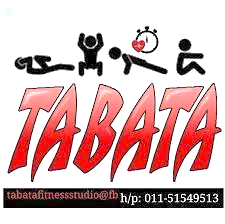 Όσοι φοιτητές-τριες και μέλη της Πολυτεχνειακής Κοινότητας, επιθυμούν να παρακολουθήσουν τα αθλητικά προγράμματα TABATA (Διαλειμματική προπόνηση υψηλής έντασης), τα οποία θα πραγματοποιούνται κάθε Δευτέρα και Πέμπτη,  ώρα 12:00μμ-13:00μμ, στο Κλειστό Γυμναστήριο του Αθλητικού Κέντρου Ε.Μ.Π., να προσέλθουν στη γραμματεία, για να δηλώσουν συμμετοχή.Τηλ. Γραμματείας: 2107721384	Εmail: γραμματείας: ntuasportscenter@gmail.comΥπεύθυνος Καθηγητής: Κυριάκος Ταμπακάκης